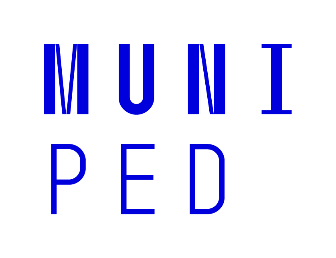  Cena za výjimečnou učebnici, výjimečný e-learningový kurz (zaměstnance nebo kolektivu PdF MU)v akademickém roce 2021/2022Katedra/institut ........ PdF MU předkládá návrh na udělení Ceny děkanaSoutěžní dílo je výsledkem činnosti zaměstnance/těchto zaměstnanců PdF MU: (vyberte a doplňte) - příjmení, jméno, titulUČO: (doplňte)Název soutěžního díla: (doplňte)Odborná charakteristika soutěžního díla: (doplňte)Rok vydání soutěžního díla: (zatrhněte)2021/20222020/2021Doklady o ohlasu: (doplňte)Příloha č. 1.: např. recenze, posudek, článek, odkaz na www stránkyPříloha č. 2.: např. publikaceNávrh podává: (vyberte a doplňte)Proděkan – příjmení, jméno, titulVedoucí pracoviště – příjmení, jméno, titulRazítko a podpis:V Brně dne ------------------------------------Vyplní Sekretariát děkana PdF MUNávrh přijat dne:Počet příloh: Typ příloh:Předloženo hodnotící komisi dne:Návrh schválen:       ano        ne123456789Jiné:……..Kniha/časopisZávěrečná práceElektronické
médiumFotokopie (diplomu apod.)Tištěný dokument (posudek apod.)Jiné:………………………………………